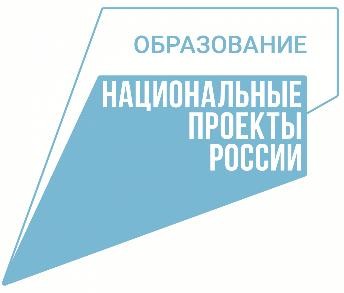 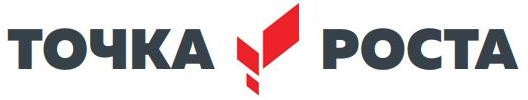 Расписание уроковв Центре образования цифрового и гуманитарного профилей «Точка роста»на 2023-2024 учебный годПредмет: «Технология» Монголина Ю.А., Выборова С.Ю.                       Предмет: «Информатика» Киселёв А.Г.Предмет: «ОБЖ» Силин О.А.ПонедельникВторникСредаЧетвергПятница1 урок2 урок3 урок5к Технология4 урок 5к Технология5 урок5а Технология6 урок 5а Технология7 урокПонедельникВторникСредаЧетвергПятница1 урок2 урок3 урок4 урок9б Информатика5 урок7б Информатика9к  Информатика6 урок8а Информатика7а Информатика9а Информатика7 урок8б ИнформатикаПонедельникВторникСредаЧетвергПятница1 урок2 урок      9к ОБЖ3 урок9б ОБЖ4 урок      8а ОБЖ5 урок      8б ОБЖ6 урок9а ОБЖ7 урок